Lehrportfolio Lehrerfahrung / VeranstaltungsformenBitte listen Sie auf/beschreiben Sie, in welchen Lehr- und Prüfungsformaten Si e bereits Erfahrungen sammeln konnten (z.b. Problemorientiertes Lernen, Bedside Teaching,  Objective Structured Clinical Examination, Arbeitsplatzbasiertes Prüfen etc.).LehrkonzeptWelche Schwerpunkte sehen Sie für sich und Ihre Lehre (z.B. Vermittlung Praktischer Fertigkeiten, Forschungsbasiertes Lehren und Lernen, Mediengestützte Lehre etc.). Was sind Ihre bevorzugten Unterrichtsmethoden?Beurteilung durch StudierendeBitte führen Sie hier Bewertungen zu durchgeführten Veranstaltungen, Lehrkonzepten und Prüfungen exemplarisch auf. Weitere Unterlagen bitte als Anlagen an das Lehrportfolio anhängenPerspektivische Vorhaben zur Weiterentwicklung  der LehrePerspektivische Vorhaben zur Verbesserung der Lehre bzw. konkrete Projektidee für Ihr Fach oder einen interdisziplinären Lehransatz insbesondere auch im Aachener Modellstudiengang Medizin Gremien und Kommissionen Bisherige Mitarbeit in Gremien und Kommissionen zum Thema Lehren und Lernen Preise und Auszeichnungen in der Lehre Lehrbezogene Publikationen/Kongressbeiträgez.B. Projektbeschreibungen, Lehrforschungsergebnisse etc.Eigene Weiterbildung in der Lehrez.B. (medizin)didaktische Qualifizierungsmaßnahmen, Master of Medical Education, LehrcoachingsAnhang: BelegeErgänzen Sie bitte weitere aussagekräftige Belege oder Beispiele für Ihre Lehre als Anhang 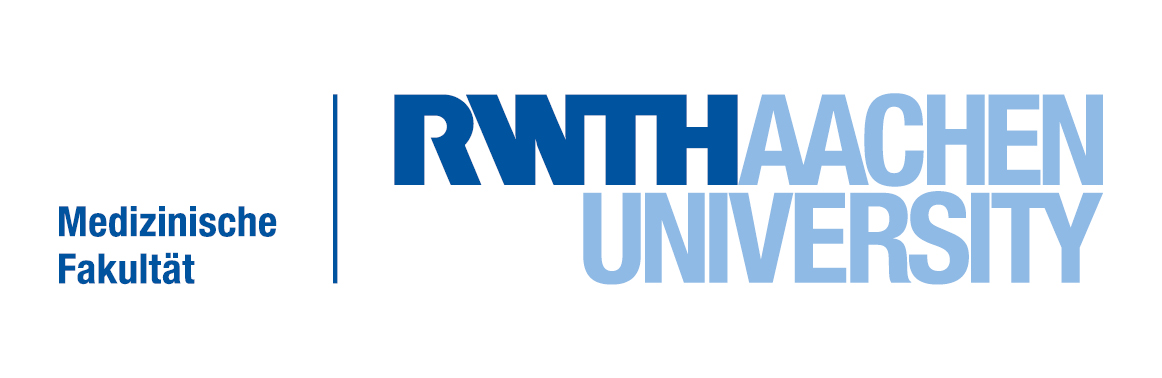 